UNIWERSYTET KAZIMIERZA WIELKIEGO                                   W BYDGOSZCZYul. Chodkiewicza 30, 85 – 064 Bydgoszcz, tel. 052 341 91 00 fax. 052 360 82 06NIP 5542647568 REGON 340057695www.ukw.edu.plUKW/DZP-281-U-7/2016			 		Bydgoszcz, 12.05.2016 r.Dotyczy: przetargu nieograniczonego usługę przewozu dzieci na potrzeby Uniwersytetu Kazimierza Wielkiego w BydgoszczyZAWIADOMIENIE O UNIEWAŻNIENIU POSTĘPOWANIA Działając na podstawie art. 93 ust. 1 pkt 1 ustawy z dnia 29 stycznia 2004 r. Prawo zamówień publicznych (Dz. U. z 2015 r. poz. 2164), zwanej dalej ustawą, Uniwersytet Kazimierza Wielkiego w Bydgoszczy zawiadamia, że unieważnia niniejsze postępowanie z uwagi na fakt, iż nie złożono żadnej oferty.p.o. Kanclerzamgr Renata Malak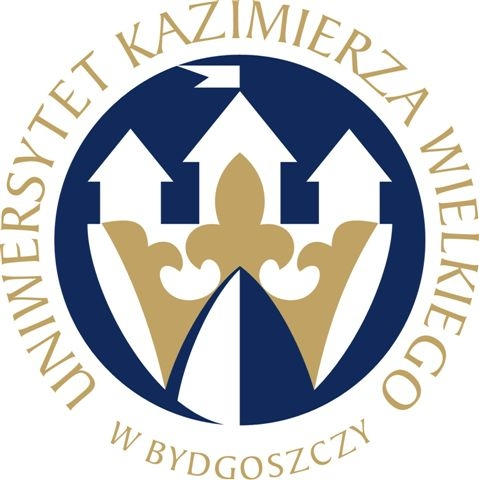 